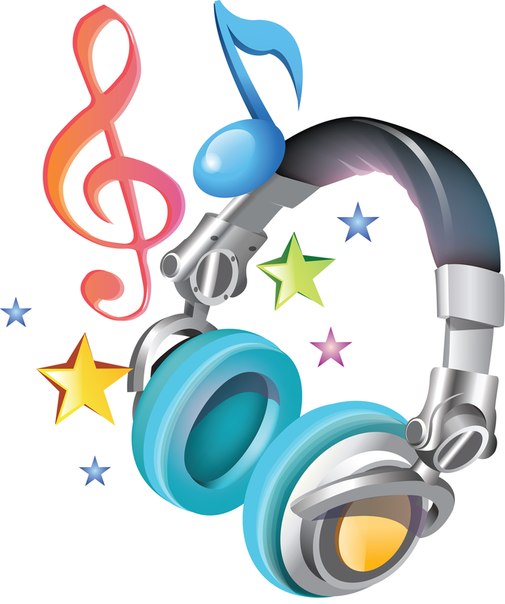 Музыкальное воспитание дошкольниковВ настоящее время преобразованиям в духовной сфере жизни общества придается особенно большое значение. Возрастает необходимость повышения роли искусства в идейно-нравственном и художественно-эстетическом воспитании подрастающего поколения на лучших образцах отечественной и мировой художественной культуры. В этой связи велика роль музыкального искусства (музыкальной деятельности).Музыка, музыкальная культура и искусство возвышают человека, способствуют всестороннему и гармоническому развитию личности, порождают оптимизм, социальную активность людей, направляют их силы и способности на достижение высших ценностей общества: человеческого счастья, добра, красоты, духовного возрождения. А для того чтобы понять, почему музыка (музыкальное искусство) оказывает такое воздействие на людей, на развитие общества в целом, нужно знать научную теорию искусства и понимать роль искусства в жизни общества. Место музыкального искусства среди других эстетических ценностей определяется и тем, что оно отражает как существующие, так и давно исчезнувшие явления и объекты природы и общества, сохраняет их образы для новых поколений.Музыка (музыкальное искусство) вызывает у людей духовное удовольствие, наслаждение «мыслящего глаза и уха» — видеть и слышать, становится важным средством культурного отдыха, развлечения. Без удовольствия, наслаждения, которые дают человеку труд, наука, искусство, его жизнь оказывается обедненной и бессмысленной. Музыка может успокаивать и утешать людей, снимать психическое напряжение, помогает преодолевать отрицательные стрессы, становится одним из источников здоровья человека и профилактическим средством лечения психических болезней.Интерес к музыке (музыкальному искусству), знание ее (его) является важным показателем духовной культуры человека.Приобщение к музыкальному искусству, музыкальное воспитание в детском саду осуществляются на музыкальных занятиях, в повседневной жизни, на утренней гимнастике, на праздниках и развлечениях, в самостоятельной музыкальной деятельности музыкальными руководителями и воспитателями и продолжается в школе на уроках музыки. Поэтому педагоги должны иметь специальное образование, а также необходимые знания о специфике возраста.Чтобы решать задачи музыкального воспитания, педагогу необходимы знания о системе музыкального развития детей дошкольного возраста в целом. Это способствует видению перспектив их музыкального развития на протяжении всех лет обучения, установлению взаимосвязей между различными видами деятельности на занятиях, умелому отбору музыкального материала для последовательного решения развивающих задач.Задачи, которые стоят перед каждым педагогом музыки, — это введение детей в мир музыки, приобщение их к искусству и в связи с этим расширение их духовной сферы, воспитание чувств, что требует от него серьезных знаний о предмете, а также знаний педагогики и психологии. Конечно, еще во время учебы в пединститутах или училищах будущие педагоги получили необходимые знания, но сегодня требуется их обновление и расширение, о чем свидетельствуют многочисленные заявки и просьбы педагогов музыки и методистов. Музыкальные руководители и воспитатели нуждаются в педагогических книгах, педагогических рекомендациях для повышения своей квалификации. Музыкальному руководителю, кроме музыкально-педагогического образования, необходимы знания особенностей психического развития детей того или иного возраста.Содержание музыки — это «истина и красота, наполняющие человеческие сердца». Придерживаясь концепции «Эстетического воспитания и развития художественно-творческих способностей у детей дошкольного возраста», мы выделили следующие критерии эстетического воспитания и развития детей дошкольного возраста: эстетическое восприятие, эстетическую оценку и эстетическое отношение, творческую активность (развитие музыкальных способностей).Учитывая все виды музыкальной деятельности: слушание, пение, музыкально-ритмические движения, игру на музыкальных инструментах, знакомство с нотной грамотой, — мы обратили особое внимание на развитие детского творчества — песенного, танцевального, игрового; на интегрированные занятия, праздники и развлечения, на организацию самостоятельной музыкальной деятельности детей, на музыкально-дидактические игры и их роль в развитии музыкально-творческих способностей детей дошкольного возраста.